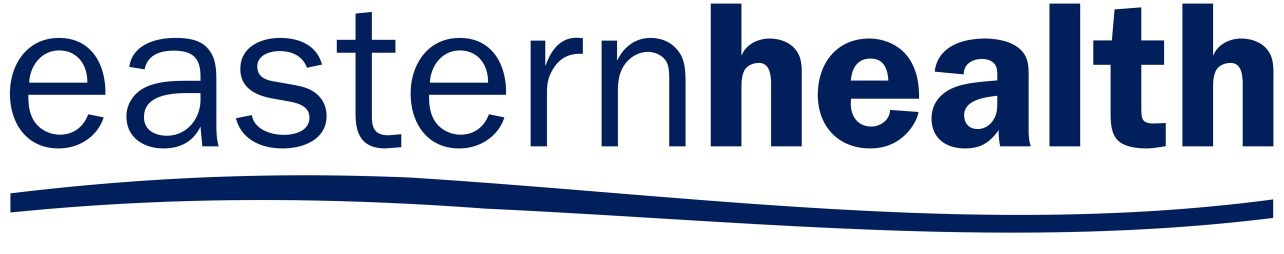 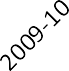 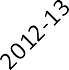 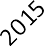 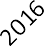 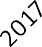 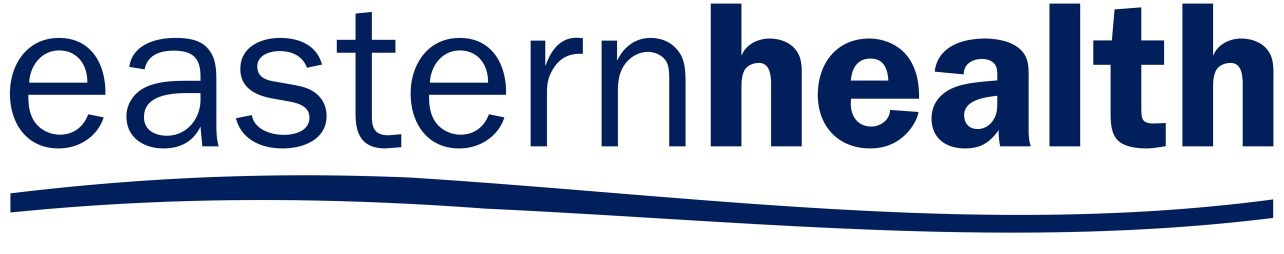 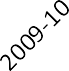 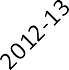 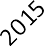 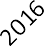 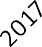 ALLIED HEALTH RESEARCH NEWSISSUE 42 MARCH 2018A Research Newsletter for Allied Health CliniciansInside this issue:Allied Health Research NewsLaunch of the 2017 Allied Health Research ReportThere has been steady increase in publication rate over the years, which is particularly pleasing given that publications tend to be an indicator of quality of work completed, as well as a demonstration that work is being shared beyond the boundaries of Eastern Health.The number of presentations at conferences also appears to have been increasing over time, although the pattern is less consistent.Conference presentations are influenced by the events held in any given year. 2017 was a particularly strong year for presentations, but this was likely to have been influencedby two biannual conferences (the Victorian Allied Health Research Conference and the Occupational Therapy Australia National Conference) that had strong representation from Eastern Health.Many thanks to everyone who contributed to the 2017 Allied Health Research Report.Research Outputs from the Allied Health Research Reports, 2009-2017* in 2014 research reports changed from a financial year to a calendar year cycle. 2014 includes data from July 2013 to December 2014Page 2	ALLIED HEALTH RESEARCH NEWS MARCH“Stepping into Research”Allied Health Research Training SchemeApplications now open for 2018!What is “Stepping into Research?”This program introduces allied health clinicians to the process of conducting and writing up a system- atic review of the literature. No pre- vious research experience is re- quired, just basic computer literacy and a demonstrated interest and enthusiasm for finding the answers to an important clinical question.Participants will have the opportunity to present at an appropriate Eastern Health Forum, and are expected to work towards the goal of submitting their work to a peer reviewed journal.What’s Involved?Successful applicants will be supported by their manager to spend one half day per week for twelve weeks to learn to conduct and write up a systematic review on a topic relevant to their work place.The program includes:4 x 3 hr group training sessions (Thursday afternoons: 19th July, 9th August, 13th September, 27th September at Box Hill)A series of 1:1 meetings with an allocated mentor(time and site negotiable)Private study timeAn additional presentation afternoon at Box Hill for participants and mentors on Thursday 8th November.ExpectationsAt the conclusion of the pro- gram, participants are expected to have written a systematic re- view of the evidence for a clini- cal intervention of relevance to their workplace to a standard suitable for submission to a peer reviewed journal. Partici- pants are also expected to be available to present their findings at an appropriate East- ern Health forum, such as the annual Allied Health Research Forum.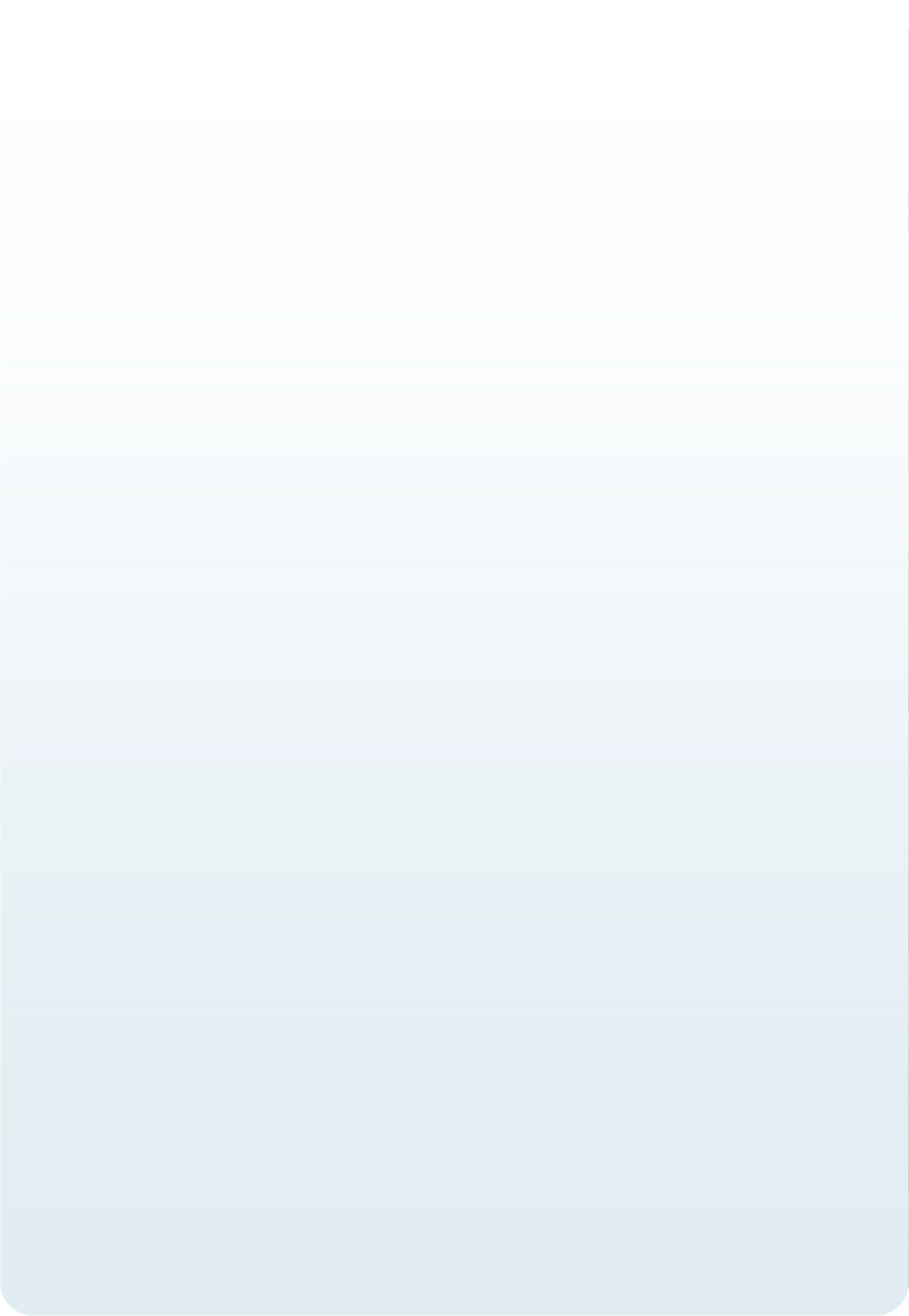 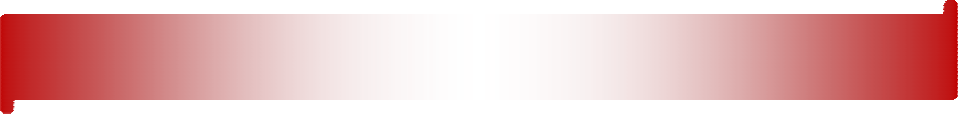 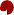 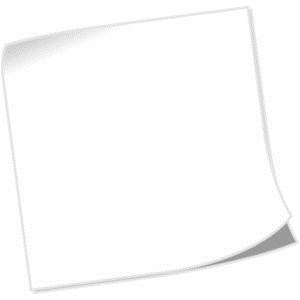 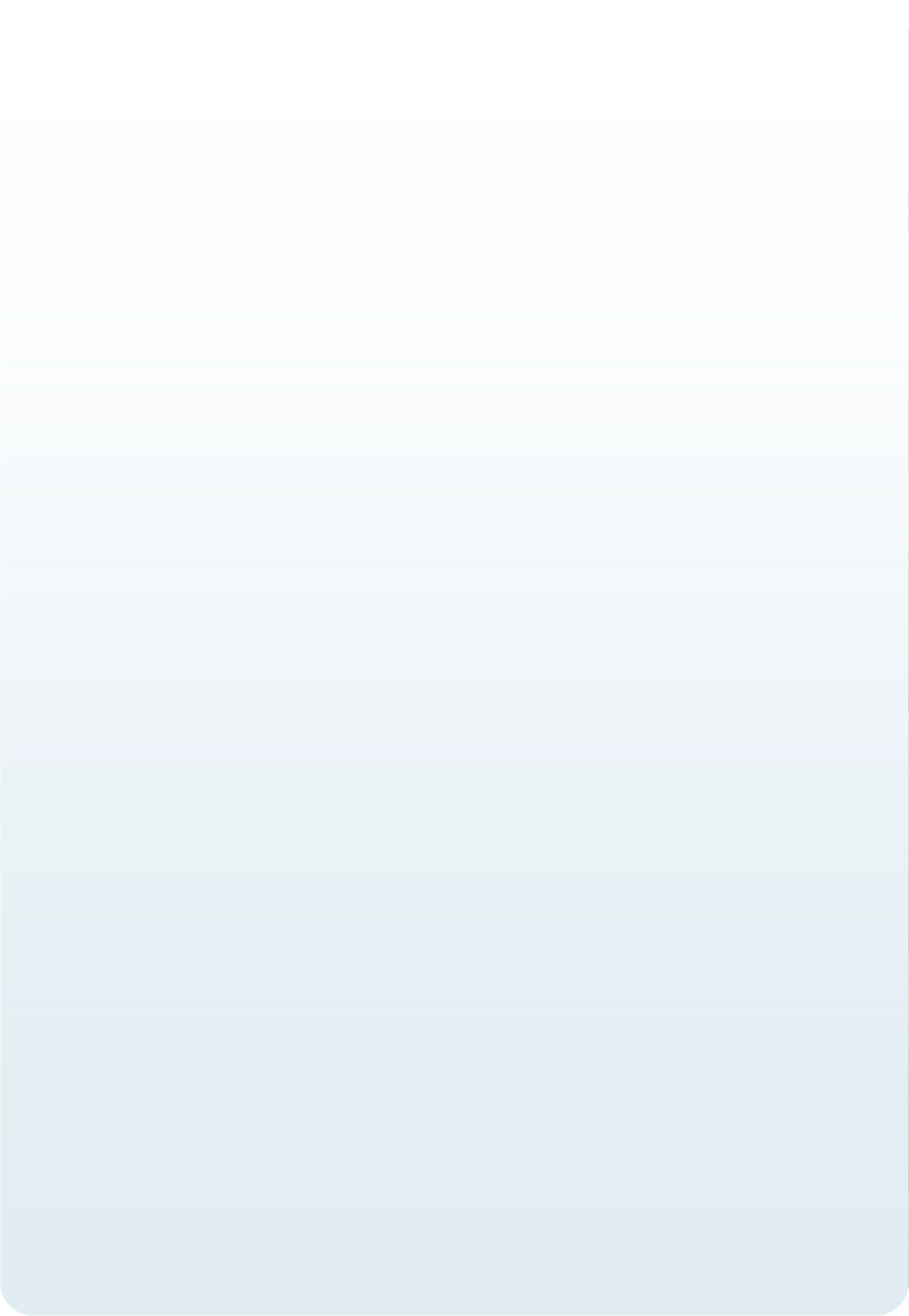 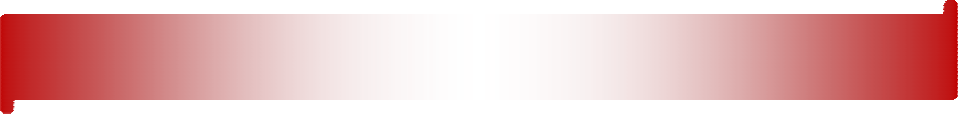 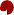 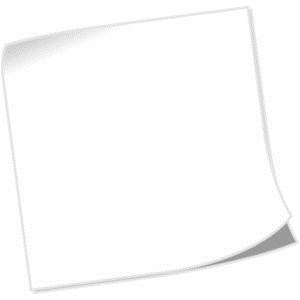 Need Some Inspiration?Check out a few of the systematic reviews published by Stepping into Research Graduates in recent years.Jimmy Liapis, Occupational TherapyLiapis J, Harding K. Meaningful use of computers has a potential therapeutic and preventative role in dementia care: A systematic review.Australas J Ageing. 2017;36(4):299-307.Megan Snowdon, PhysiotherapySnowdon M, Peiris C. Physiotherapy commenced within the first four weeks post spinal surgery is safe and effective: a systematic review andmeta-analysis. Archi Phys Med Rehab. 2016;97(2):292-301.Anna Gillman, Speech PathologyGillman A, Winkler R, Taylor NF. Implementing the free water protocol does not result in aspiration pneumonia in carefully selected patients with dysphagia: a systematic review. Dysphagia. 2017;32(3):345-61.Melanie McGrice, DieteticsMcGrice M, Porter J. The Effect of Low Carbohydrate Diets on Fertility Hor- mones and Outcomes in Overweight and Obese Women: A Systematic Re- view. Nutrients. 2017;9(3):204.2018 Allied Health Research ForumThursday 10th May, 2.00 - 4.30pmWantirna Health Lecture Theatre3 Minute Presentation competition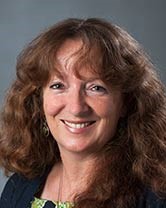 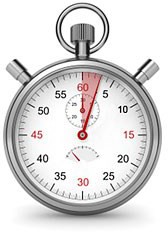 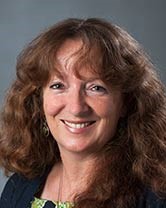 3MP competition entrants are asked to present a project (proposed or completed) in strictly 3 minutes, with no props and a single power point slide.Allied Health clinicians at Eastern Health are eligible to enter the competition.Our esteemed panel of judges will be awarding a prize for the best presentation, and the audience will also be voting for a “People’s Choice” award.Poster DisplayHave you presented a printed poster at a conference in the last 12 months?Why not give it another airing?We are inviting allied health clinicians who have pre- sented posters in printed format at conferences over the last year to display them for their colleagues at the Allied Health Research Forum.If you have a poster that you would like to display, please:Send an email to: annie.lewis@easternhealth.org.au to let us know of your intention, and so that we can ensure that space is made available for youBring your poster anytime from 1.30pm on the day of the forum. Refreshments will be served, so please RSVP by 30th April to annie.lewis@easternhealth.org.au	ALLIED HEALTH RESEARCH NEWS MARCH 2018Early Supported Discharge after stroke— does it improve outcomes forpatients with upper limb impairments?Early Supported Discharge (ESD) Programs aim to provide early, intensive therapy in people’s homes as an alternative to inpatient rehabilitation. For stroke survivors, they offer similar services to specialised stroke units in that they use a multi- disciplinary and coordinated approach. However, the ESD Program enables practice in a familiar, contextual environment. Evidence from systematic reviews provide evidence that stroke survivors with mild to moderate impairments benefit from this model of care, but few studies have specifically looked at theimpact of this model of care on upper limb function.ESD Occupational Therapist Sara Whittaker conducted an observational study to compare the patient characteristics and upper limb functional outcomes for patients who received post stroke care as part of an ESD program with those who received traditional bed based rehabilitation. Thirty-six people participated in this study, with thirty completing assessments both at baseline and at four week follow up. The Action Research Arm Test (ARAT) was the primary outcome measure for the study; the Motor Activity Log (a measure ofactivity participation) and grip strength were also measured as secondary outcomes.As an observational study, participants were not randomly allo- cated to groups and findings reflect clinical allocation to ESD or inpatient models of care. Participants in the ESD population had FIM scores indicating a moderate to mild level of disability, whereas those in inpatient rehabilitation had a range of FIM scores indicating severe to moderate level of disability. Similar findings were observed in the ARAT at baseline.“We hypothesised that the ESD population would have better functional outcomes as they are in their own familiar environment and have greater opportunities for incidentalupper limb activity.” said Sara. “However, patients in both the inpatient and ESD group made similar improvements in upper limb function as measured by the ARAT.” However, theresearchers did report differences on the MAL, which measures how much people use their arm, and their satisfaction with that movement. “The ESD population had almost double the improvements compared to the inpatient group, suggesting that they were both using their arm more and they had increased satisfaction with the improvements that were made.”Sara completed this study as part of a Masters in Clinical Rehabilitation with Flinders University.Page 4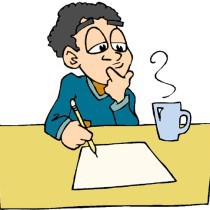 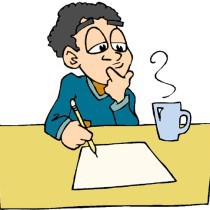 ALLIED HEALTH RESEARCH NEWS MARCH 2018	Page 5Clinical Research OpportunitiesHours for both of these projects are flexible and will depend on the rate of recruitment. The Meta- bolic Syndrome project is expected to require about 2 days work per week, for about 6 months. The hip fracture project will likely total around 250 hours over 6 months fitting in with participants’ schedules. Work on each project can also be shared by more than one clinician. This work would ideally suit people who are currently employed part time at Eastern Health and are interested in additional hours. To express your interest in either of these positions, please contact: Katherine.harding@easternhealth.org.au by 6th April 2018.Need some advice on a research idea?Come and have a chat to an experienced researcher at one of our allied health research clinics.Page 6ALLIED HEALTH RESEARCH NEWS MARCH 2018Allied Health Research AchievementsPublications:Allied Health Research CommitteeTaylor NF, Harding KE, Lynch L, Wallis J, Kerridge G, Wilby A, et al. Evaluating the introduction of an allied health research office on research participation, interest and experience of allied health professionals. J Allied Health. 2018;(in press).Kellie Emmerson, Occupational TherapyEmmerson KB, Harding KE, Lockwood KL, Taylor NF. Home exercise programs supported by video and automat- ed reminders for patients with stroke: A qualitative analysis. Australian occupational therapy journal. 2018;(in press).Kylee Lockwood, Occupational TherapyLockwood KJ, Taylor NF, Boyd JN, Harding KE. (in press). Reasons for readmission to hospital after hip fracture: Implications for occupational therapy. British Journal of Occupational Therapy. 2018 (in press)Nick Taylor, Allied Health Clinical Research OfficePeiris CL, Shields N, Brusco NK, Watts JJ, Taylor NF. Additional physical therapy services reduce length of stay and improve health outcomes in people with acute and sub-acute conditions: an updated systematic review and meta-analysis Archives of Physical Medicine and Rehabilitation . 2018 (in press)Judi Porter, Dietetics/Allied Health Clinical Research OfficePorter J, Nguo K, Gibson S, Huggins CE, Collins J, Kellow N, Truby H. Total energy expenditure in adults aged 65 years and over measured using doubly-labelled water: International data availability and opportunities for data sharing. Nutrition Journal, in press.Judi Porter and Ella Ottrey, DieteticsPorter J, Ottrey E. Process evaluation of implementing Protected Mealtimes under clinical trial conditions. Journal of Advanced Nursing, in press.Ella Ottrey, DieteticsOttrey E, Huggins CE, Palermo C, Porter J. Exploring staff perceptions and experiences of volunteers and visitors on the hospital ward at mealtimes using an ethnographic approach. Journal of Clinical Nursing, in press.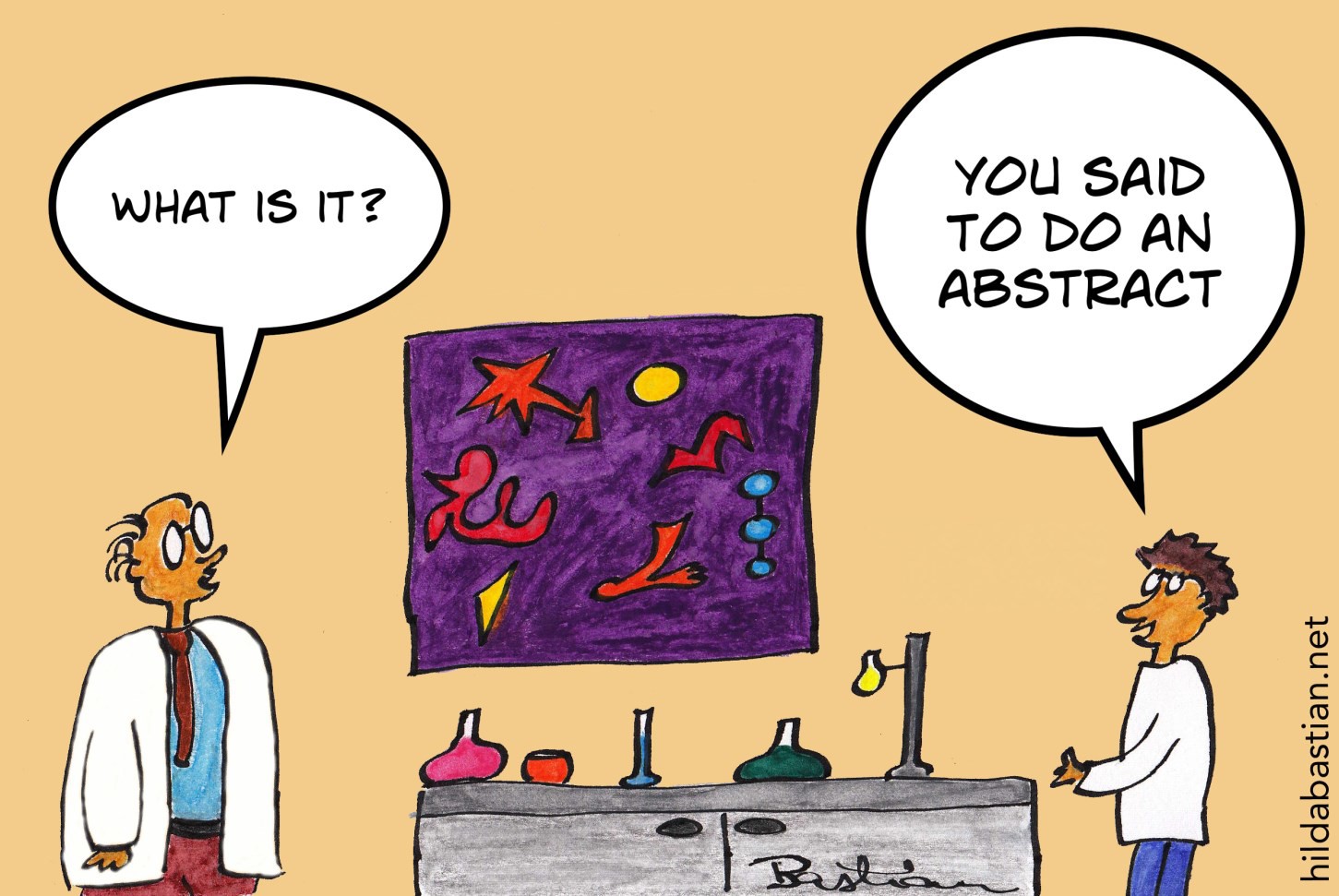 Follow us on Twitter!	@EH_Research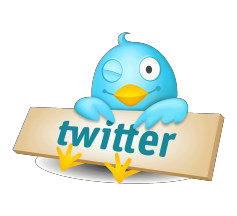 Stepping into Research Training Scheme—2018 applications now open!22018 Allied Health Research Forum-May 10th3Early Supported Discharge after stroke4Euan’s musings4Research employment opportunities5Allied Health Research Achievements6SiteDateContactPeter James Centre19th April, 8.30-10.30Katherine.Harding@easternhealth.org.auMaroondah Hospital26th April, 8.30-10.30Katherine.Harding@easternhealth.org.auWantirna Health3rd May, 9.30-11.30Katherine.Harding@easternhealth.org.auYarra Ranges Health31st May, 8.30-10.30Judi.porter@easternhealth.org.auBox Hill HospitalMake an appointment any timeKatherine.Harding@easternhealth.org.au orNicholas.taylor@easternhealth.org.auAngliss HospitalMake an appointment any timeJudi.porter@easternhealth.org.au